16.06.2020 г.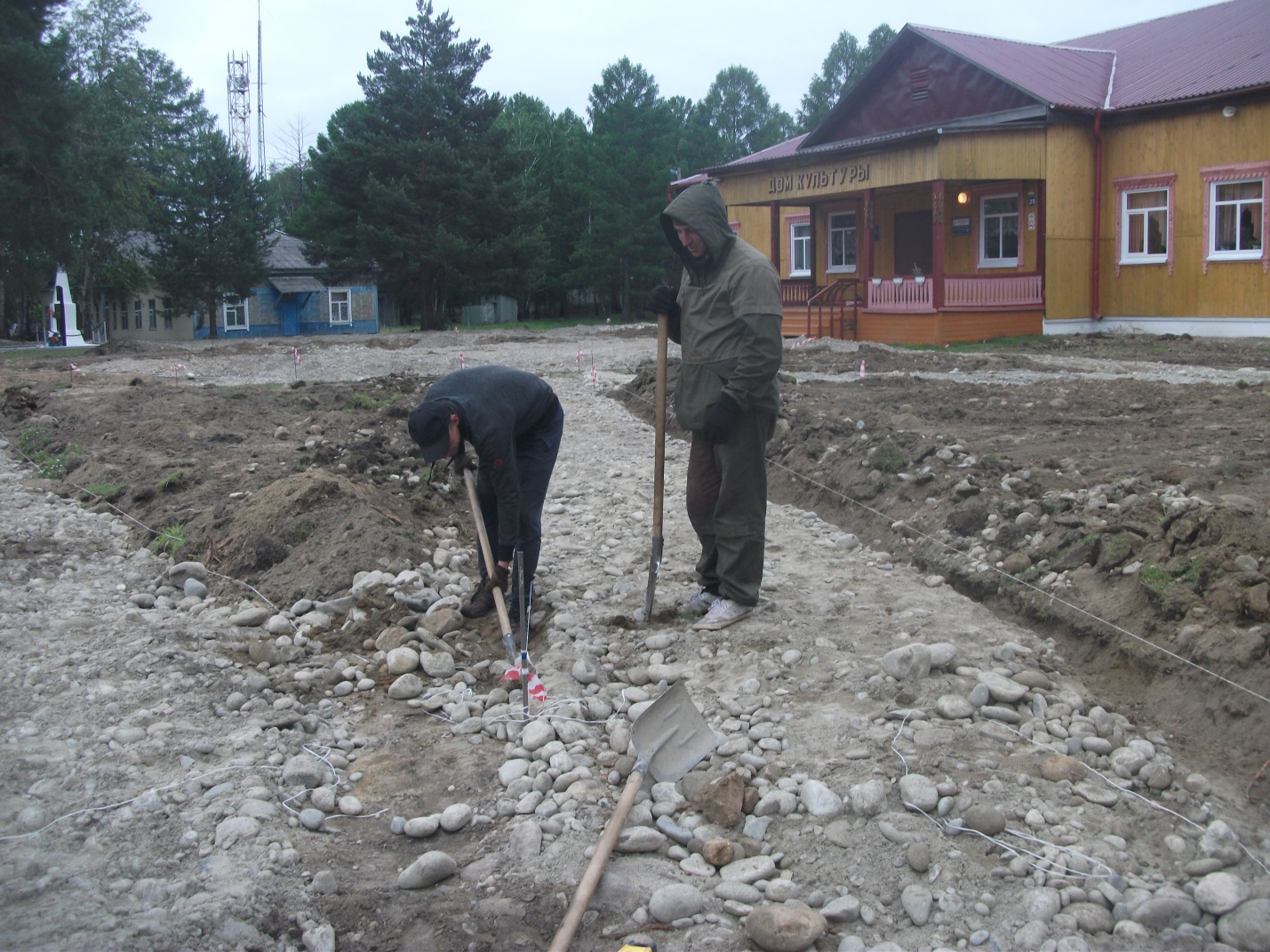 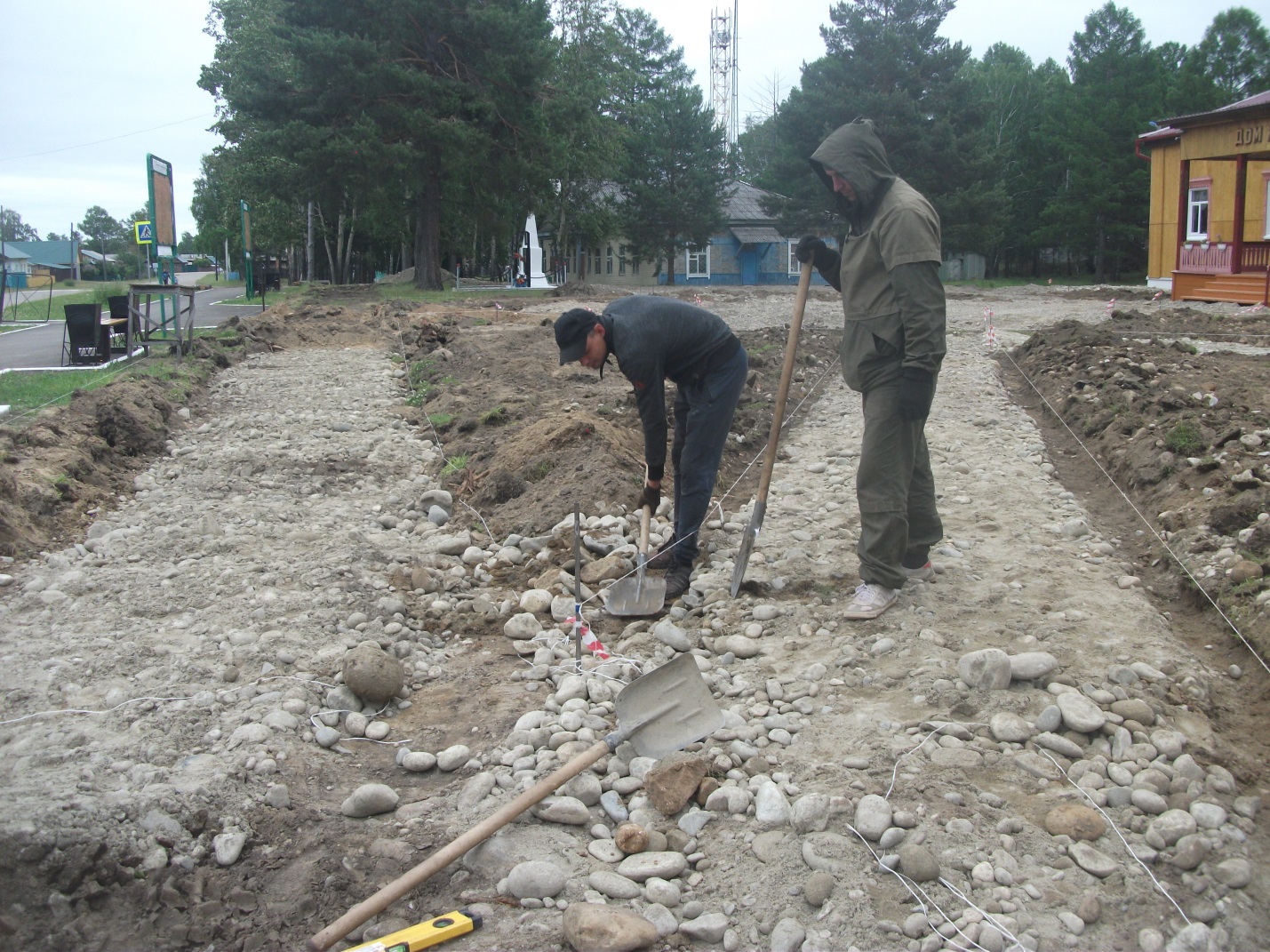 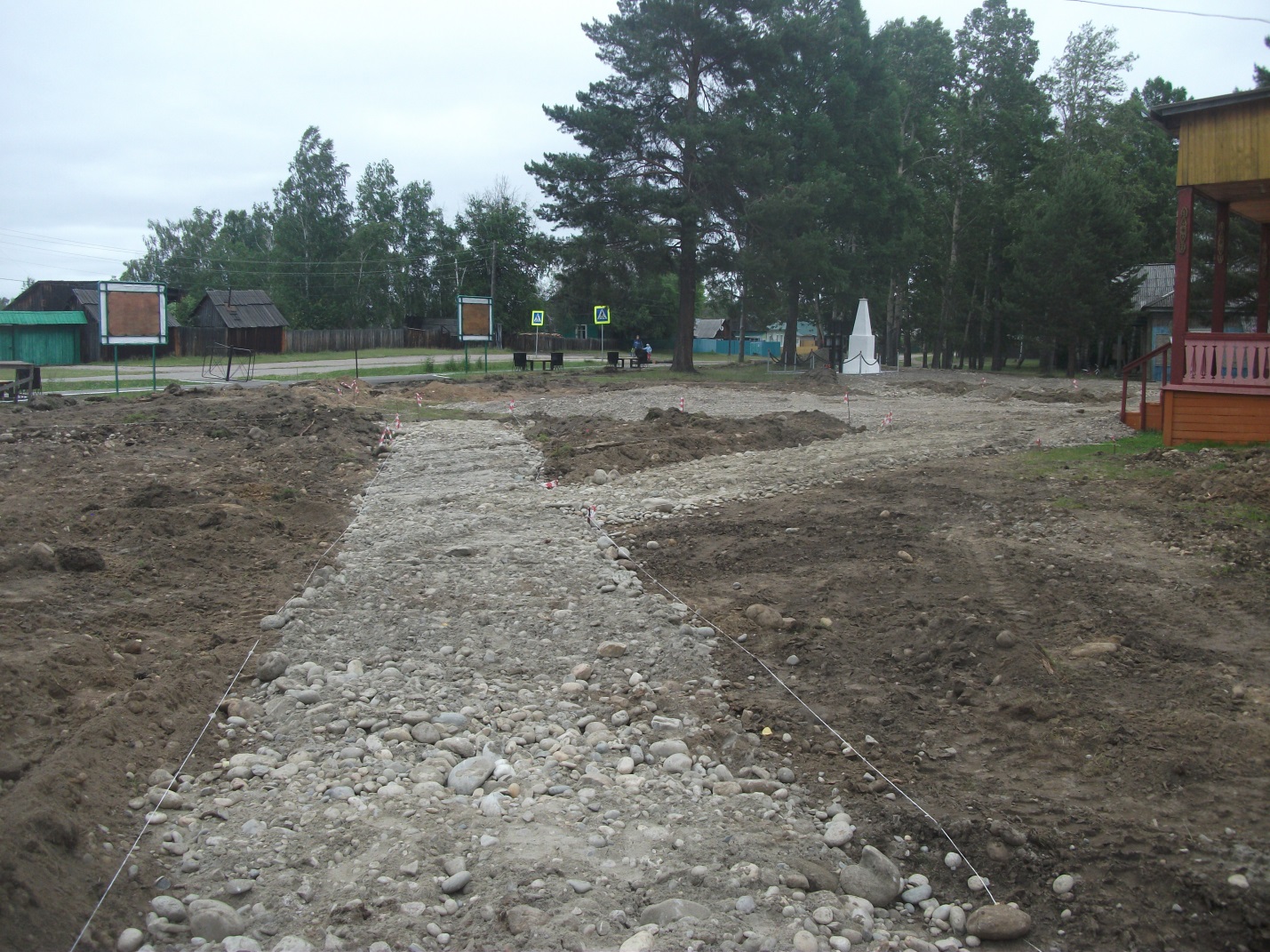 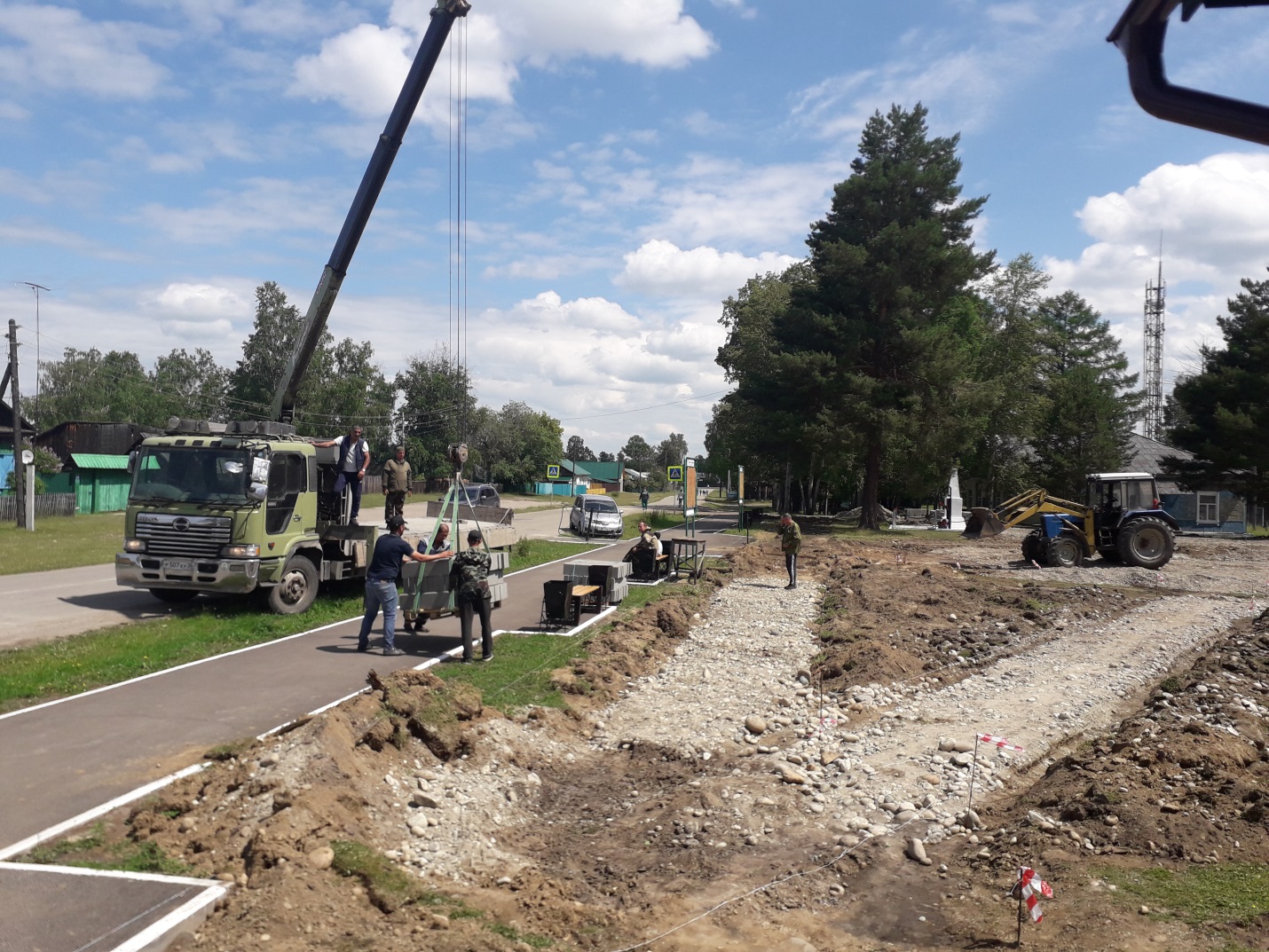 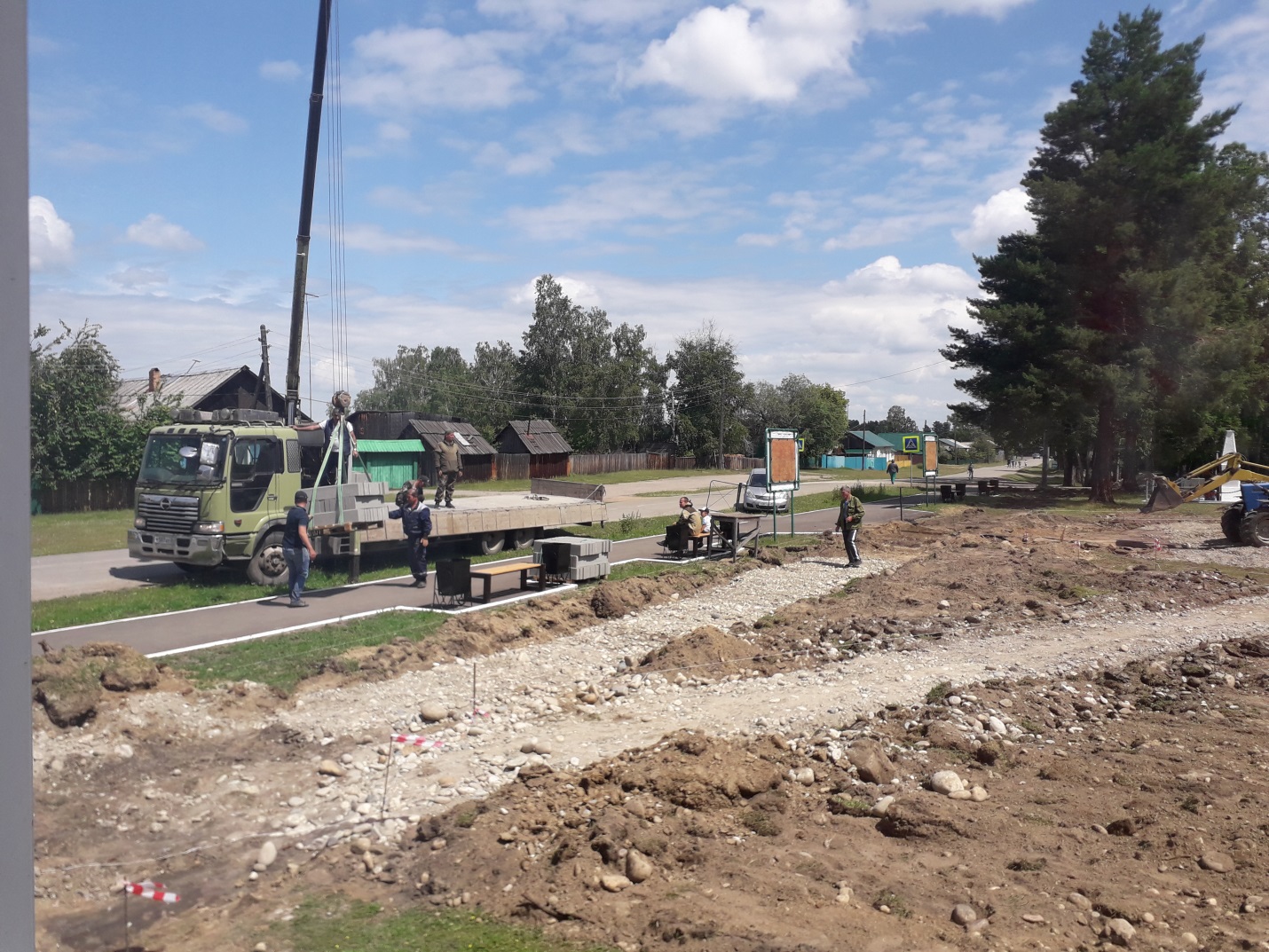 